Základní škola a Mateřská škola Brumovice, okres Břeclav, příspěvková organizaceJídelní lístek		Týden	 od:  11. 9. 2017	do:  15. 9. 201711. 9. 201712. 9. 2017 13. 9. 2017	14. 9. 201715.9.2017Jídlo je určené k okamžité spotřebě.Pitný režim je zajištěný celý den! Denně je k obědu možnost výběru šťávy, vody nebo mléka.Zodpovídá: vedoucí ŠJ Veronika VeseláVaří: Milena Sedláčková, Vendula Winklerová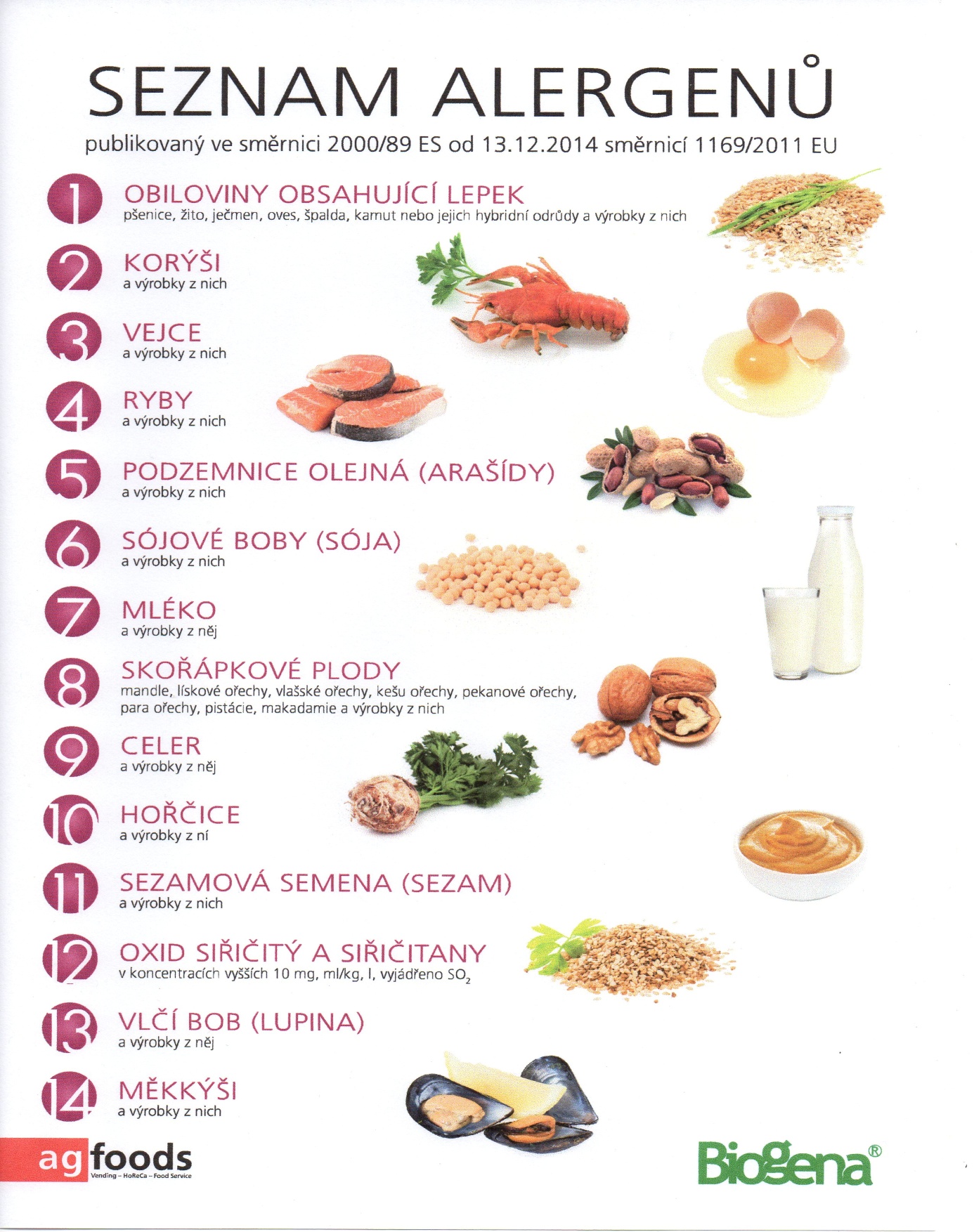 OBILOVINY  OBSAHUJÍCÍ  LEPEK:          1	a)     pšenice					b)     žito					c)     ječmen					d)     oves  					e)     špalda					f)      kamut Pondělí1ad,3,7,8Přesnídávkaovesná kaše ovocná, ovoce, mléko9Polévkabrokolicová s jáhly1a,3,7Obědšpagety se sýrem a kečupem, ZŠ ovoce, šťáva1ab,3,10Svačinachléb žitnopšen. se škvarkovou pomazánkou, zelenina, šťávaÚterý1b,6,7,10,11,12,13Přesnídávkacelozrnný chléb s máslem a šunkou, ovoce, ochucené mléko1ab,7,9Polévkadýňová s krutony1a,3,7Obědzávitek z hovězího masa, bramborová kaše, okurkový salát, šťáva1ab,7Svačinachléb žitnopšen. s bazalkovou pomazánkou, zelenina, šťávaStředa1ab,4,6,7Přesnídávkachléb žitnopšen. s tuňákovou pomazánkou, zelenina, šťáva1a,9Polévkahrstková 1a,3,7Obědtáč s ovocem, kakao1ac,7Svačinarohlík s pomazánkovým máslem, ovoce, šťávaČtvrtek1bce,71bce,7PřesnídávkaPřesnídávkachléb špaldový s luštěninovou pomazánkou, ovoce, mlékochléb špaldový s luštěninovou pomazánkou, ovoce, mléko1e,91e,9PolévkaPolévkapórkovápórková1a,3,6,7,9,101a,3,6,7,9,10ObědObědpečené kuřecí stehno na zelí, bramborový knedlík, šťávapečené kuřecí stehno na zelí, bramborový knedlík, šťáva1ab,3,71ab,3,7SvačinaSvačinachléb žitnopšen. s drožďovou pomazánkou, zelenina, šťávachléb žitnopšen. s drožďovou pomazánkou, zelenina, šťávaPátek1a,3,7Přesnídávkaovocný jogurt, piškoty, šťáva1a,3,7,9Polévkakulajda1abc,7Obědmexický guláš, rýže basmati, ZŠ jogurt, voda1ac,7,11Svačinasezamová bulka se žervé, ovoce, bílá káva